Тема:  Аппликация по мотивам русской народной сказки «Заюшкина избушка».1. учить детей создавать на аппликативной основе (дом - большой квадрат, крыша - треугольник. Окно - круг) разные образы сказочных избушек - лубяную для зайца,  ледяную для лисы;
2. развивать творческое мышление и воображение;.
3. воспитывать интерес к народной культуре.Материалы
1. листы бумаги формата А4 для фона .
2. готовые детали для аппликации  квадраты размером 7-7см для стен лубяных избушек оранжевого цвета,  для стен ледяных избушек голубого цвета.
4. треугольники для крыши ледяного домика белого цвета,  для крыши лубяного домика коричневого цвета.
5.  круги для окон желтого цвета.
6. дополнительный материал- манка для имитации снега.
7. салфетки матерчатые.
9. клей пва в розетках, кисточки для клея.
10. настольный кукольный театр «заюшкина избушка».
11. изображения зайца и лисы.
Предварительная работа
Чтение сказки, показ кукольного театра. Рассматривание иллюстраций к сказке. Беседа заяц - добрый, лиса - хитрая, коварная. 
Плакаты: «времена года», образец аппликации.Ход занятий
Воспитатель рассказывает детям сказку «заюшкина избушка», разыгрывает диалог с помощью персонажей кукольного театра.
Провести с  детьми беседу о рассказанной сказке. 
В -  кто были герои сказки?
Д- заяц, лиса, петух, волк, медведь.
В – заяц какой?
Д- добрый, доверчивый, глупый.
В- какая лиса?
Д- хитрая.
В- кто помог зайцу выгнать лису из  домика?
Д- петух. 
В- чему учит сказка?
Д- добро побеждает зло.
Воспитатель предлагает детям сделать аппликацию: избушку лубяную и избушку ледяную для зайца и лисы. Предложить детям квадраты двух цветов для  двух домиков, квадраты для крыш 2 цветов, круги для окон, клей, салфетки. Потом спросить  у детей как можно сделать снег на крышах и земле и крышах.
Дети делают имитацию снега из манки.
Провести с детьми физминутку « два хлопка».
Потом предложить детям  наклеить лису и зайца. После выложить работы детей для рассматривания и анализа. Спросить у детей, чья  работа им больше понравилась и чем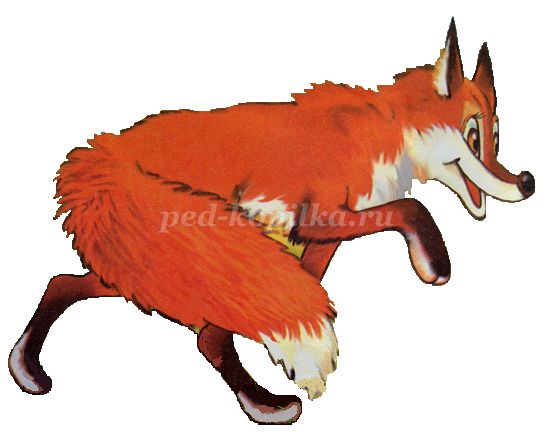 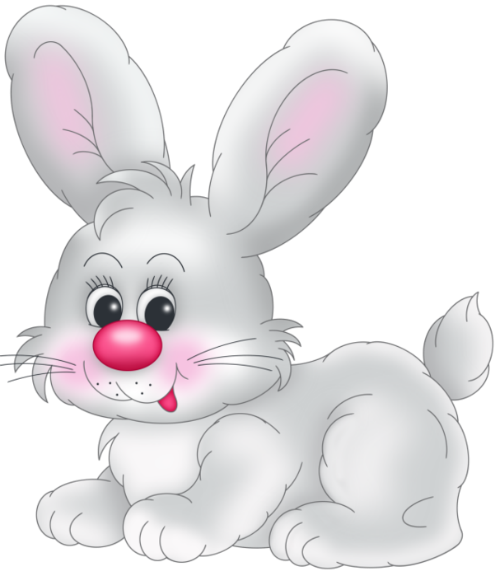 